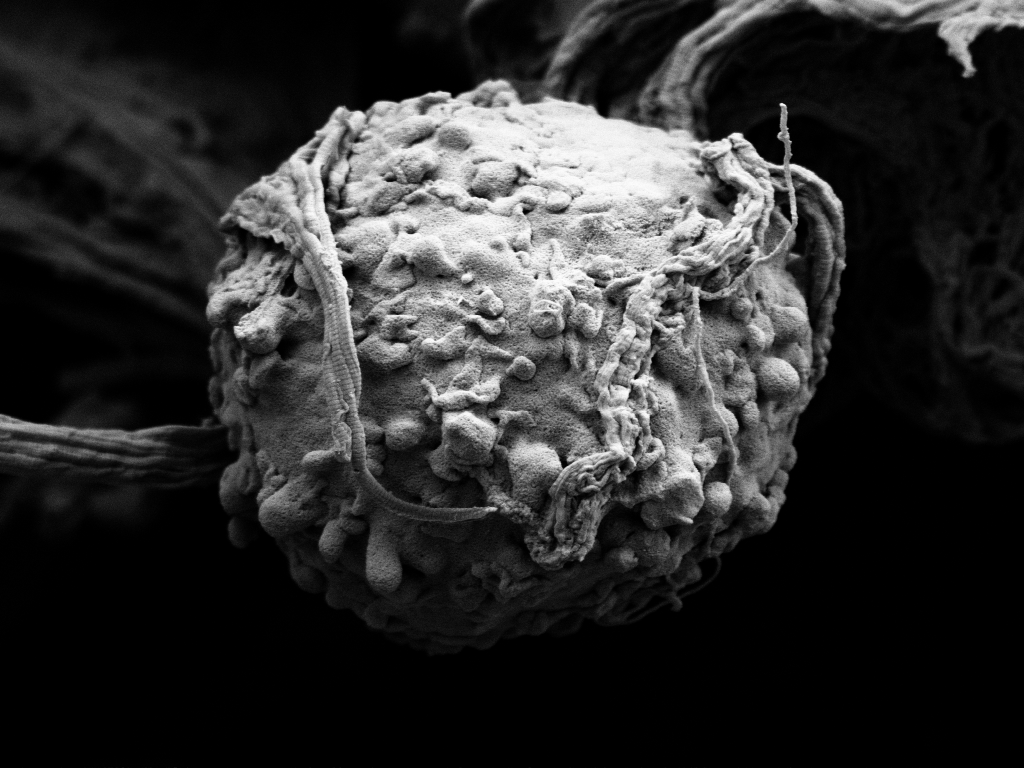 File: Cell-extracellular matrix interactions BPI – v1-170722